                                                                                                                             Приложение №2               Осмотр и выявление причин дефектов, возникших после ремонта объекта «Автомобильная дорога 1102.1 Подъездная дорога №1 Инв. №1020080 от бывшей автобусной остановки Шахты №1 по ул. Мира до площадки завода ООО "Петербургцемент"»«14» марта 2024г.                                                                                                            г. СланцыПикетаж начинается от лежачего полицейского в конце улицы Мира.ПК0+45 -  ПК0+65 (20 метров)2. ПК3+60 – ПК4+85 (125 метров)   3.  ПК8+72 – ПК8+92 (20 метров)   4.  ПК10+75 – ПК10+95 (20 метров)5. ПК11+40 – ПК11+90 (50 метров)6. ПК12+75 – ПК13+70 (95 метров)Дефекты покрытия: сдвиговые трещины в асфальтобетоне по правой кромкеПричина – отсутствие укрепления обочины, ререувлажнение в следствие грязной обочиныРешение – негарантийный случайЗамена покрытия с фрезеровкой на ширину 1 м по правой кромке проезжей части на площади95м * 1.0м = 95м2 на толщину 6 см.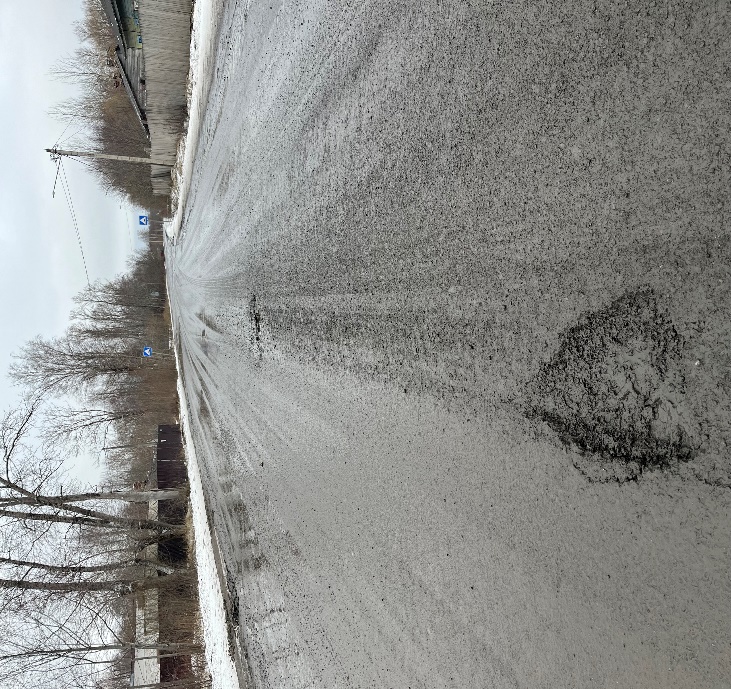 Дефекты покрытия: две ямы на оси дороги, размерами более 50х36см, 62*49смПричина – локальное переувлажнение основания, закрупненный щебень в смеси (возможно ключ или солончак).Решение – негарантийный случай, переувлажнение было уже в процессе ремонта, не было возможности добавить печной пыли к цементу.Регенерируем только среднюю полосу в один слой 30 см.Длина 20м, ширина 2.25м, площадь 45м2ВАЖНО!!!Дозировку вяжущего принимаем 4% цемент + 2% пыль-уноса (печная пыль)Используем Навесной ресайклер FAE с функцией додрабливания крупного щебня.Перекрываем 6 см асфальта.Длина 20м, ширина 2.25м, площадь 45м2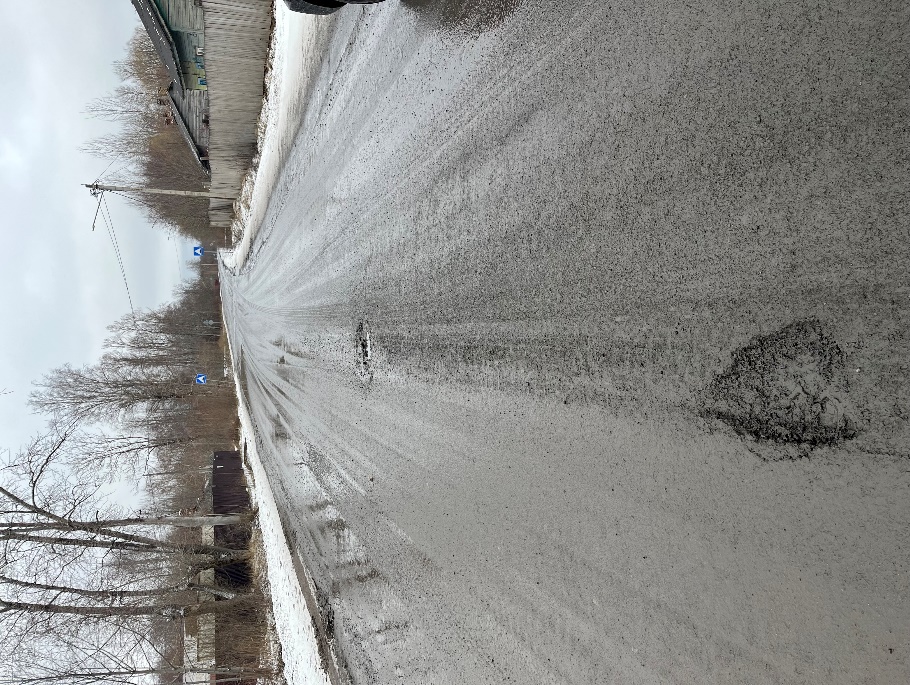 Дефекты покрытия: две ямы на оси дороги, размерами более 50х36см, 62*49смПричина – локальное переувлажнение основания, закрупненный щебень в смеси (возможно ключ или солончак).Решение – негарантийный случай, переувлажнение было уже в процессе ремонта, не было возможности добавить печной пыли к цементу.Регенерируем только среднюю полосу в один слой 30 см.Длина 20м, ширина 2.25м, площадь 45м2ВАЖНО!!!Дозировку вяжущего принимаем 4% цемент + 2% пыль-уноса (печная пыль)Используем Навесной ресайклер FAE с функцией додрабливания крупного щебня.Перекрываем 6 см асфальта.Длина 20м, ширина 2.25м, площадь 45м2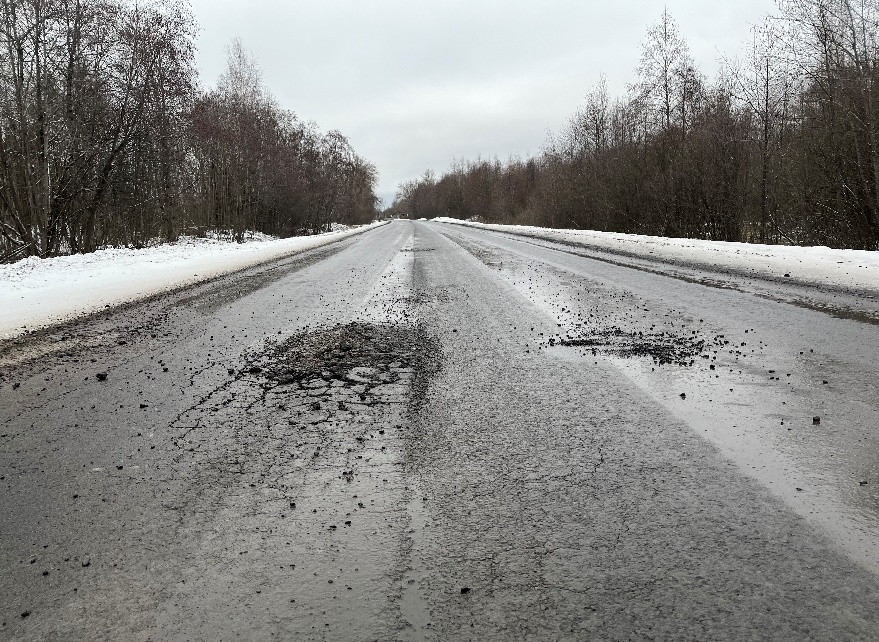 Дефекты покрытия: просадки, разрушение покрытия, выпоры, наплывы, колейность, волнистость на проезжей части дороги размерами более 52х140 см.Причина – пучение основания из-за сильного переувлажнения основания, закрупненный щебень в смеси.Решение – негарантийный случай, переувлажнение было уже в процессе ремонта, не было возможности добавить печной пыли к цементу и средств на второй слой.ПК3+60-ПК4+25 Регенерируем основание на ширину 8.6м в два слоя по 30 см.Длина 65м, ширина по основанию 8.6м, площадь 559м2.Перекрываем 6 см асфальтаДлина 65м, ширина по покрытию 6.8м, площадь 442м2.Предусматриваем снятие, вывоз, хранение в кавальерах (2), обратную доставку, распределение и уплотнение материала от разборки верхнего слоя отдельно с обочины и основного хода дороги.ПК4+25-ПК4+85 Регенерируем основание на всю ширину 10.2м в два слоя по 30 см с заложением геодренирующего мата под нижний слой (прошу учесть песчаный выравнивающий и защитный слои согласно инструкции по установке геодрена!)Предусматриваем снятие, вывоз, хранение в кавальерах (4), обратную доставку, распределение и уплотнение материала от разборки верхнего и нижнего слоев отдельно с обочины и основного хода дороги.Перекрываем 6 см асфальтаДлина 60м, ширина по покрытию 6.8м, площадь 408м2.ВАЖНО!!!Дозировку вяжущего принимаем 4% цемент + 2% пыль-уноса (печная пыль)Используем Навесной ресайклер FAE с функцией додрабливания крупного щебня.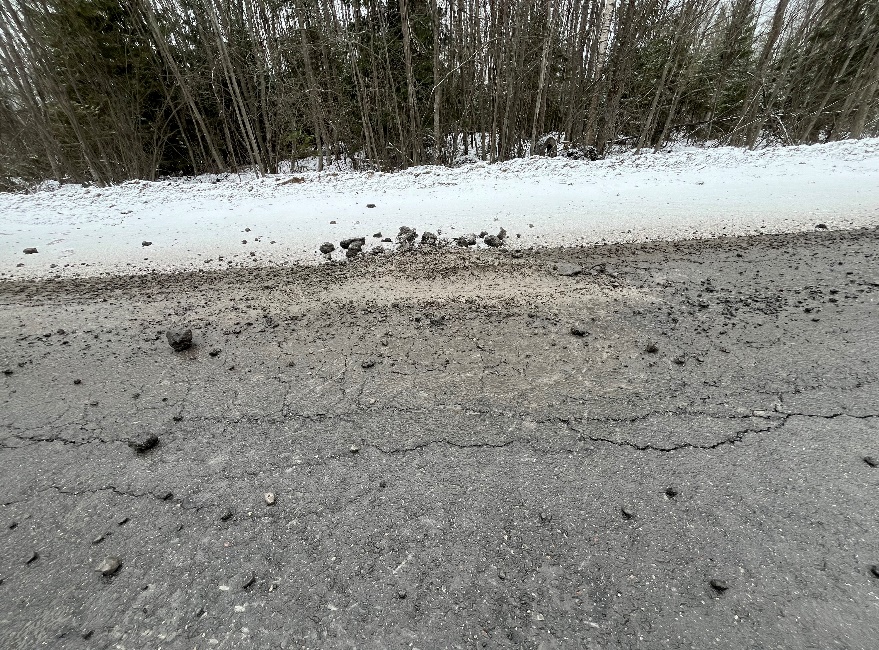 Дефекты покрытия: просадки, разрушение покрытия, выпоры, наплывы, колейность, волнистость на проезжей части дороги размерами более 52х140 см.Причина – пучение основания из-за сильного переувлажнения основания, закрупненный щебень в смеси.Решение – негарантийный случай, переувлажнение было уже в процессе ремонта, не было возможности добавить печной пыли к цементу и средств на второй слой.ПК3+60-ПК4+25 Регенерируем основание на ширину 8.6м в два слоя по 30 см.Длина 65м, ширина по основанию 8.6м, площадь 559м2.Перекрываем 6 см асфальтаДлина 65м, ширина по покрытию 6.8м, площадь 442м2.Предусматриваем снятие, вывоз, хранение в кавальерах (2), обратную доставку, распределение и уплотнение материала от разборки верхнего слоя отдельно с обочины и основного хода дороги.ПК4+25-ПК4+85 Регенерируем основание на всю ширину 10.2м в два слоя по 30 см с заложением геодренирующего мата под нижний слой (прошу учесть песчаный выравнивающий и защитный слои согласно инструкции по установке геодрена!)Предусматриваем снятие, вывоз, хранение в кавальерах (4), обратную доставку, распределение и уплотнение материала от разборки верхнего и нижнего слоев отдельно с обочины и основного хода дороги.Перекрываем 6 см асфальтаДлина 60м, ширина по покрытию 6.8м, площадь 408м2.ВАЖНО!!!Дозировку вяжущего принимаем 4% цемент + 2% пыль-уноса (печная пыль)Используем Навесной ресайклер FAE с функцией додрабливания крупного щебня.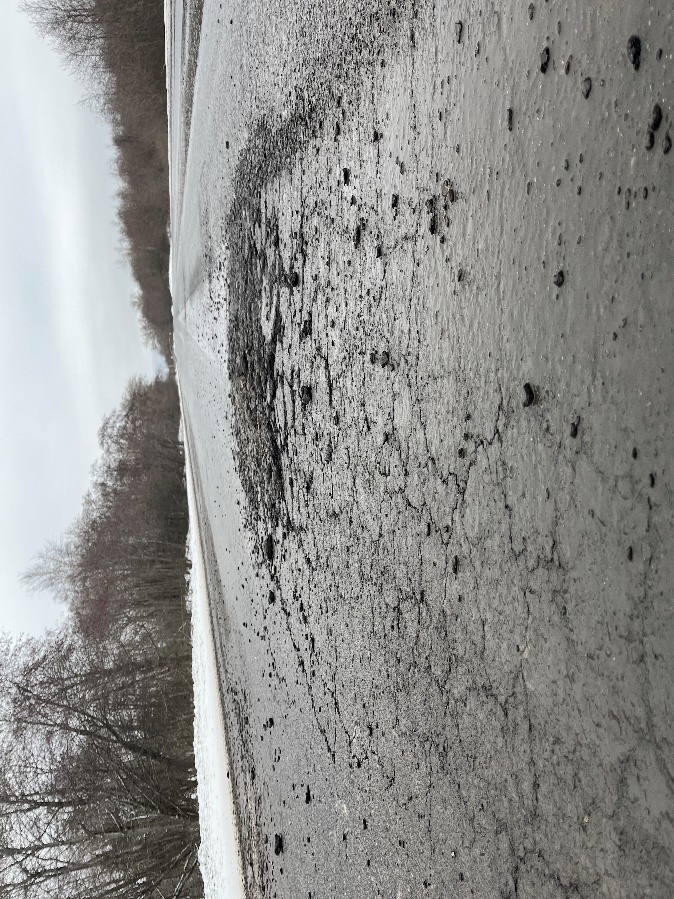 Дефекты покрытия: просадки, разрушение покрытия, выпоры, наплывы, колейность, волнистость на проезжей части дороги размерами более 52х140 см.Причина – пучение основания из-за сильного переувлажнения основания, закрупненный щебень в смеси.Решение – негарантийный случай, переувлажнение было уже в процессе ремонта, не было возможности добавить печной пыли к цементу и средств на второй слой.ПК3+60-ПК4+25 Регенерируем основание на ширину 8.6м в два слоя по 30 см.Длина 65м, ширина по основанию 8.6м, площадь 559м2.Перекрываем 6 см асфальтаДлина 65м, ширина по покрытию 6.8м, площадь 442м2.Предусматриваем снятие, вывоз, хранение в кавальерах (2), обратную доставку, распределение и уплотнение материала от разборки верхнего слоя отдельно с обочины и основного хода дороги.ПК4+25-ПК4+85 Регенерируем основание на всю ширину 10.2м в два слоя по 30 см с заложением геодренирующего мата под нижний слой (прошу учесть песчаный выравнивающий и защитный слои согласно инструкции по установке геодрена!)Предусматриваем снятие, вывоз, хранение в кавальерах (4), обратную доставку, распределение и уплотнение материала от разборки верхнего и нижнего слоев отдельно с обочины и основного хода дороги.Перекрываем 6 см асфальтаДлина 60м, ширина по покрытию 6.8м, площадь 408м2.ВАЖНО!!!Дозировку вяжущего принимаем 4% цемент + 2% пыль-уноса (печная пыль)Используем Навесной ресайклер FAE с функцией додрабливания крупного щебня.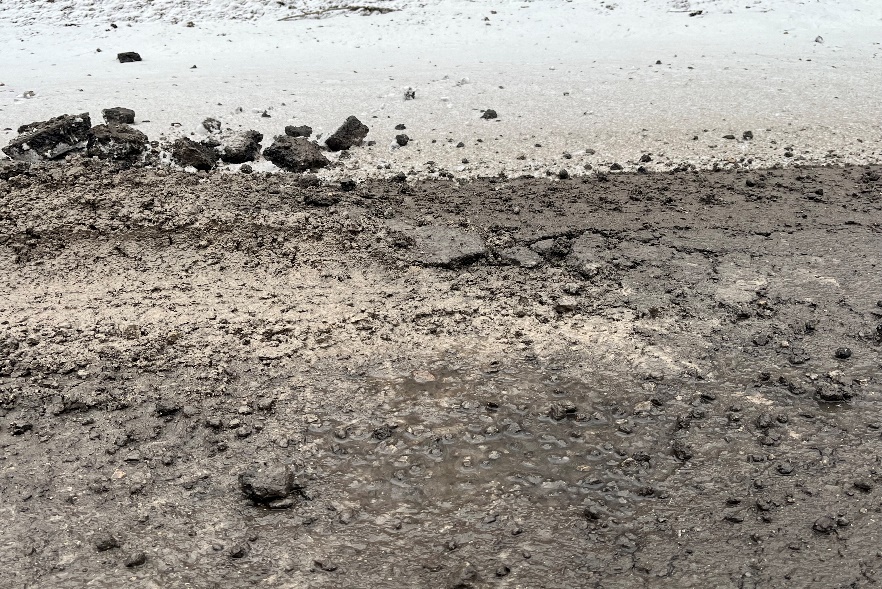 Дефекты покрытия: просадки, разрушение покрытия, выпоры, наплывы, колейность, волнистость на проезжей части дороги размерами более 52х140 см.Причина – пучение основания из-за сильного переувлажнения основания, закрупненный щебень в смеси.Решение – негарантийный случай, переувлажнение было уже в процессе ремонта, не было возможности добавить печной пыли к цементу и средств на второй слой.ПК3+60-ПК4+25 Регенерируем основание на ширину 8.6м в два слоя по 30 см.Длина 65м, ширина по основанию 8.6м, площадь 559м2.Перекрываем 6 см асфальтаДлина 65м, ширина по покрытию 6.8м, площадь 442м2.Предусматриваем снятие, вывоз, хранение в кавальерах (2), обратную доставку, распределение и уплотнение материала от разборки верхнего слоя отдельно с обочины и основного хода дороги.ПК4+25-ПК4+85 Регенерируем основание на всю ширину 10.2м в два слоя по 30 см с заложением геодренирующего мата под нижний слой (прошу учесть песчаный выравнивающий и защитный слои согласно инструкции по установке геодрена!)Предусматриваем снятие, вывоз, хранение в кавальерах (4), обратную доставку, распределение и уплотнение материала от разборки верхнего и нижнего слоев отдельно с обочины и основного хода дороги.Перекрываем 6 см асфальтаДлина 60м, ширина по покрытию 6.8м, площадь 408м2.ВАЖНО!!!Дозировку вяжущего принимаем 4% цемент + 2% пыль-уноса (печная пыль)Используем Навесной ресайклер FAE с функцией додрабливания крупного щебня.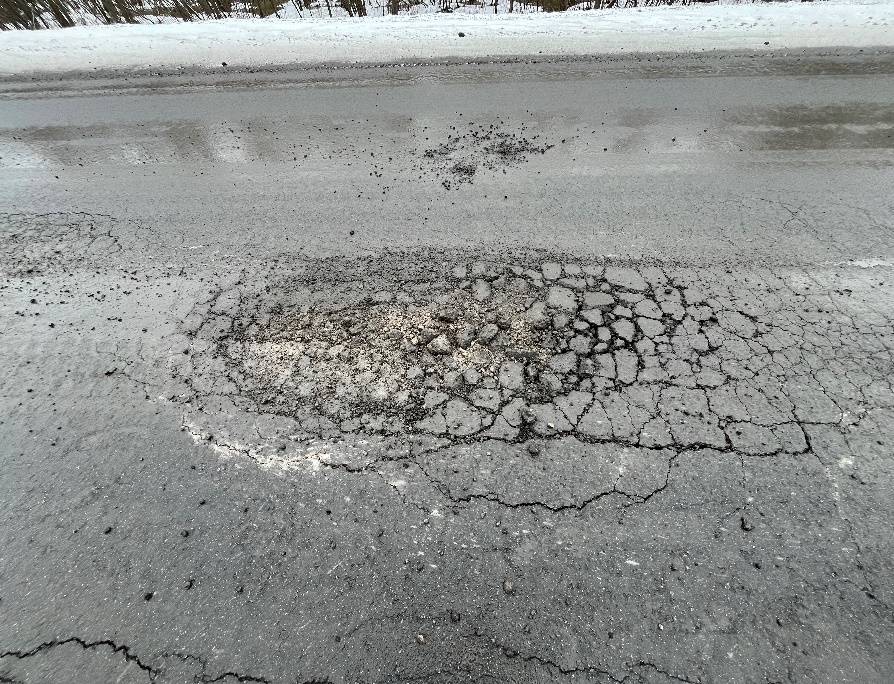 Дефекты покрытия: просадки, разрушение покрытия, выпоры, наплывы, колейность, волнистость на проезжей части дороги размерами более 52х140 см.Причина – пучение основания из-за сильного переувлажнения основания, закрупненный щебень в смеси.Решение – негарантийный случай, переувлажнение было уже в процессе ремонта, не было возможности добавить печной пыли к цементу и средств на второй слой.ПК3+60-ПК4+25 Регенерируем основание на ширину 8.6м в два слоя по 30 см.Длина 65м, ширина по основанию 8.6м, площадь 559м2.Перекрываем 6 см асфальтаДлина 65м, ширина по покрытию 6.8м, площадь 442м2.Предусматриваем снятие, вывоз, хранение в кавальерах (2), обратную доставку, распределение и уплотнение материала от разборки верхнего слоя отдельно с обочины и основного хода дороги.ПК4+25-ПК4+85 Регенерируем основание на всю ширину 10.2м в два слоя по 30 см с заложением геодренирующего мата под нижний слой (прошу учесть песчаный выравнивающий и защитный слои согласно инструкции по установке геодрена!)Предусматриваем снятие, вывоз, хранение в кавальерах (4), обратную доставку, распределение и уплотнение материала от разборки верхнего и нижнего слоев отдельно с обочины и основного хода дороги.Перекрываем 6 см асфальтаДлина 60м, ширина по покрытию 6.8м, площадь 408м2.ВАЖНО!!!Дозировку вяжущего принимаем 4% цемент + 2% пыль-уноса (печная пыль)Используем Навесной ресайклер FAE с функцией додрабливания крупного щебня.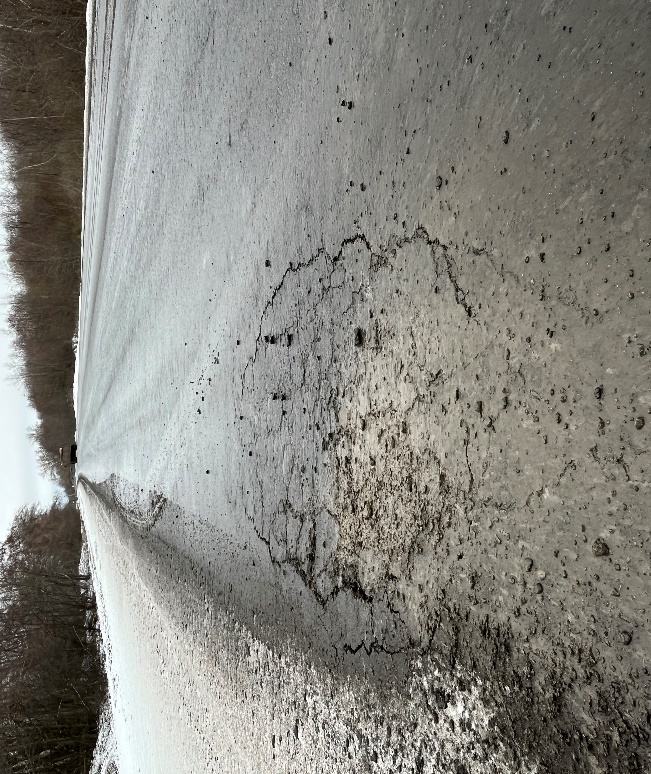 Дефекты покрытия: просадки, разрушение покрытия, выпоры, наплывы, колейность, волнистость на проезжей части дороги размерами более 52х140 см.Причина – пучение основания из-за сильного переувлажнения основания, закрупненный щебень в смеси.Решение – негарантийный случай, переувлажнение было уже в процессе ремонта, не было возможности добавить печной пыли к цементу и средств на второй слой.ПК3+60-ПК4+25 Регенерируем основание на ширину 8.6м в два слоя по 30 см.Длина 65м, ширина по основанию 8.6м, площадь 559м2.Перекрываем 6 см асфальтаДлина 65м, ширина по покрытию 6.8м, площадь 442м2.Предусматриваем снятие, вывоз, хранение в кавальерах (2), обратную доставку, распределение и уплотнение материала от разборки верхнего слоя отдельно с обочины и основного хода дороги.ПК4+25-ПК4+85 Регенерируем основание на всю ширину 10.2м в два слоя по 30 см с заложением геодренирующего мата под нижний слой (прошу учесть песчаный выравнивающий и защитный слои согласно инструкции по установке геодрена!)Предусматриваем снятие, вывоз, хранение в кавальерах (4), обратную доставку, распределение и уплотнение материала от разборки верхнего и нижнего слоев отдельно с обочины и основного хода дороги.Перекрываем 6 см асфальтаДлина 60м, ширина по покрытию 6.8м, площадь 408м2.ВАЖНО!!!Дозировку вяжущего принимаем 4% цемент + 2% пыль-уноса (печная пыль)Используем Навесной ресайклер FAE с функцией додрабливания крупного щебня.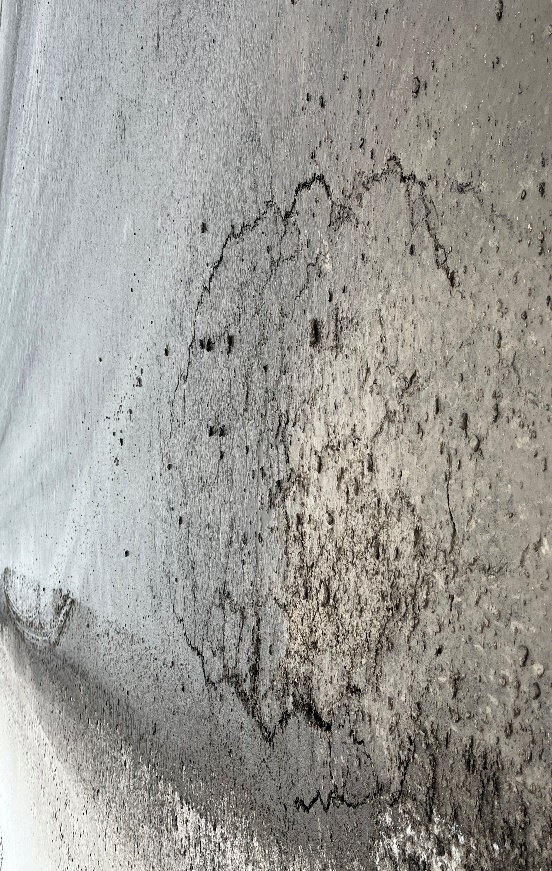 Дефекты покрытия: просадки, разрушение покрытия, выпоры, наплывы, колейность, волнистость на проезжей части дороги размерами более 52х140 см.Причина – пучение основания из-за сильного переувлажнения основания, закрупненный щебень в смеси.Решение – негарантийный случай, переувлажнение было уже в процессе ремонта, не было возможности добавить печной пыли к цементу и средств на второй слой.ПК3+60-ПК4+25 Регенерируем основание на ширину 8.6м в два слоя по 30 см.Длина 65м, ширина по основанию 8.6м, площадь 559м2.Перекрываем 6 см асфальтаДлина 65м, ширина по покрытию 6.8м, площадь 442м2.Предусматриваем снятие, вывоз, хранение в кавальерах (2), обратную доставку, распределение и уплотнение материала от разборки верхнего слоя отдельно с обочины и основного хода дороги.ПК4+25-ПК4+85 Регенерируем основание на всю ширину 10.2м в два слоя по 30 см с заложением геодренирующего мата под нижний слой (прошу учесть песчаный выравнивающий и защитный слои согласно инструкции по установке геодрена!)Предусматриваем снятие, вывоз, хранение в кавальерах (4), обратную доставку, распределение и уплотнение материала от разборки верхнего и нижнего слоев отдельно с обочины и основного хода дороги.Перекрываем 6 см асфальтаДлина 60м, ширина по покрытию 6.8м, площадь 408м2.ВАЖНО!!!Дозировку вяжущего принимаем 4% цемент + 2% пыль-уноса (печная пыль)Используем Навесной ресайклер FAE с функцией додрабливания крупного щебня.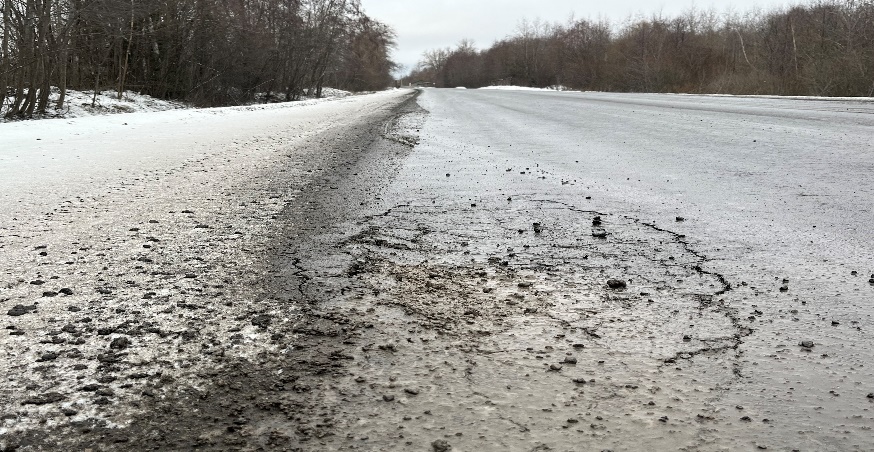 Дефекты покрытия: просадки, разрушение покрытия, выпоры, наплывы, колейность, волнистость на проезжей части дороги размерами более 52х140 см.Причина – пучение основания из-за сильного переувлажнения основания, закрупненный щебень в смеси.Решение – негарантийный случай, переувлажнение было уже в процессе ремонта, не было возможности добавить печной пыли к цементу и средств на второй слой.ПК3+60-ПК4+25 Регенерируем основание на ширину 8.6м в два слоя по 30 см.Длина 65м, ширина по основанию 8.6м, площадь 559м2.Перекрываем 6 см асфальтаДлина 65м, ширина по покрытию 6.8м, площадь 442м2.Предусматриваем снятие, вывоз, хранение в кавальерах (2), обратную доставку, распределение и уплотнение материала от разборки верхнего слоя отдельно с обочины и основного хода дороги.ПК4+25-ПК4+85 Регенерируем основание на всю ширину 10.2м в два слоя по 30 см с заложением геодренирующего мата под нижний слой (прошу учесть песчаный выравнивающий и защитный слои согласно инструкции по установке геодрена!)Предусматриваем снятие, вывоз, хранение в кавальерах (4), обратную доставку, распределение и уплотнение материала от разборки верхнего и нижнего слоев отдельно с обочины и основного хода дороги.Перекрываем 6 см асфальтаДлина 60м, ширина по покрытию 6.8м, площадь 408м2.ВАЖНО!!!Дозировку вяжущего принимаем 4% цемент + 2% пыль-уноса (печная пыль)Используем Навесной ресайклер FAE с функцией додрабливания крупного щебня.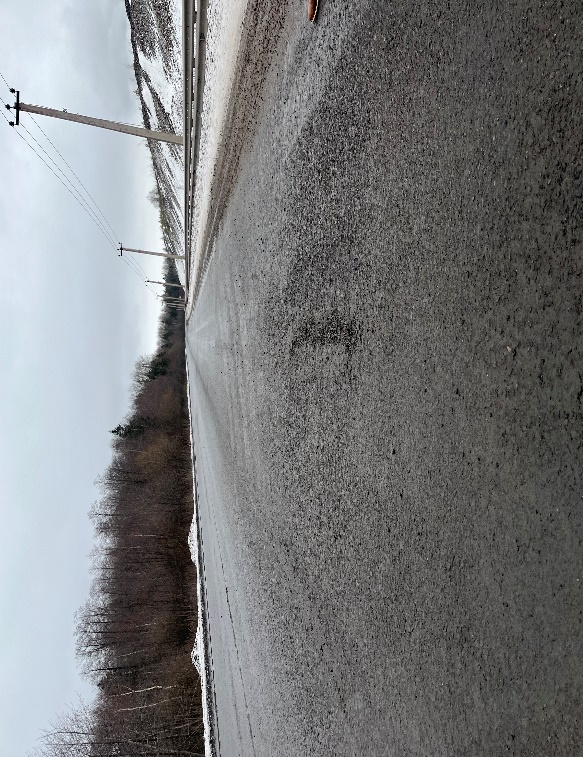 Дефекты покрытия: ямочность размерами более 118*14 смПричина – сегрегация асфальтобетонной смесиРешение – гарантийный случайЗамена покрытия с фрезеровкой на площади20м * 4.3м = 86м2 по правой стороне дороги за счет подрядчика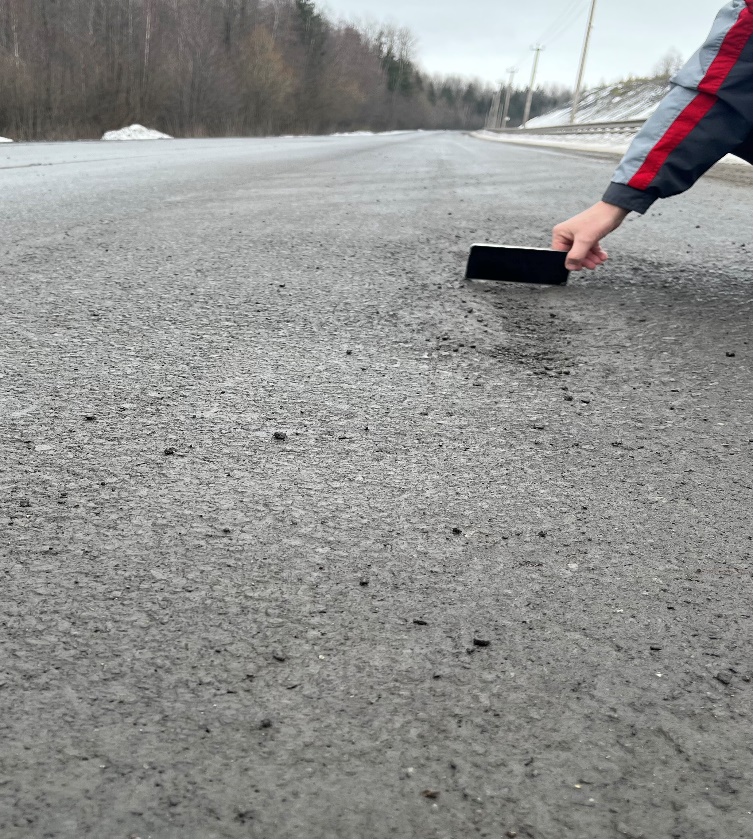 Дефекты покрытия: ямочность размерами более 118*14 смПричина – сегрегация асфальтобетонной смесиРешение – гарантийный случайЗамена покрытия с фрезеровкой на площади20м * 4.3м = 86м2 по правой стороне дороги за счет подрядчика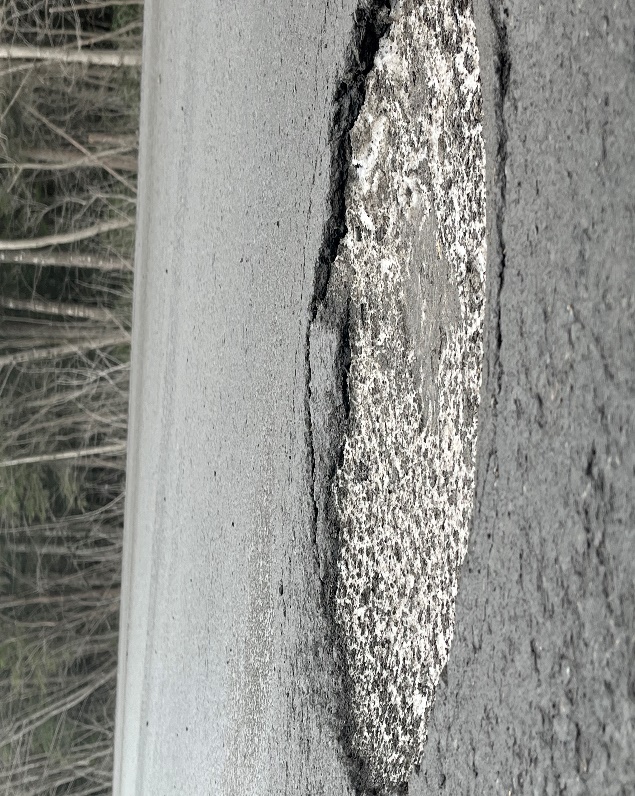 Дефекты покрытия: ямочность, выбоины размерами более 46х41х5 см.Причина – локальное переувлажнение основания, ключи, закрупненный щебень в смесиРешение – негарантийный случай, переувлажнение было уже в процессе ремонта, не было возможности добавить печной пыли к цементу.Регенерируем правую полосу в один слой 30 см.Длина 20м, ширина 4.3м, площадь 86м2Перекрываем 6 см асфальта.Длина 20м, ширина 3.4м, площадь 68м2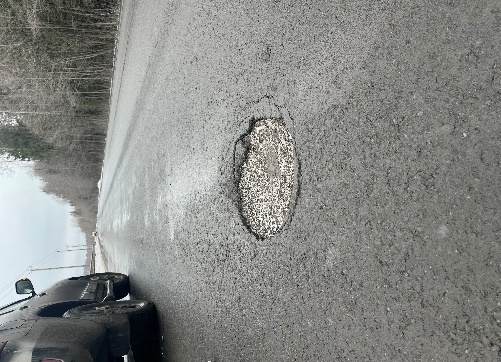 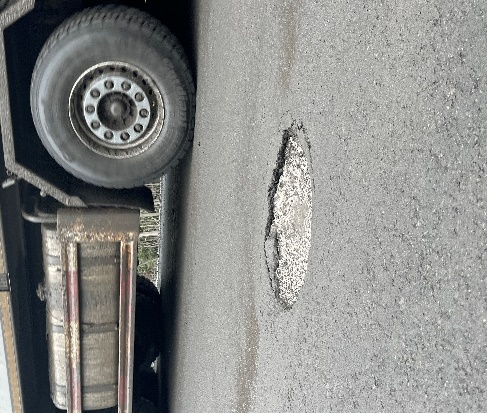 Дефекты покрытия: ямочность, выбоины размерами более 46х41х5 см.Причина – локальное переувлажнение основания, ключи, закрупненный щебень в смесиРешение – негарантийный случай, переувлажнение было уже в процессе ремонта, не было возможности добавить печной пыли к цементу.Регенерируем правую полосу в один слой 30 см.Длина 20м, ширина 4.3м, площадь 86м2Перекрываем 6 см асфальта.Длина 20м, ширина 3.4м, площадь 68м2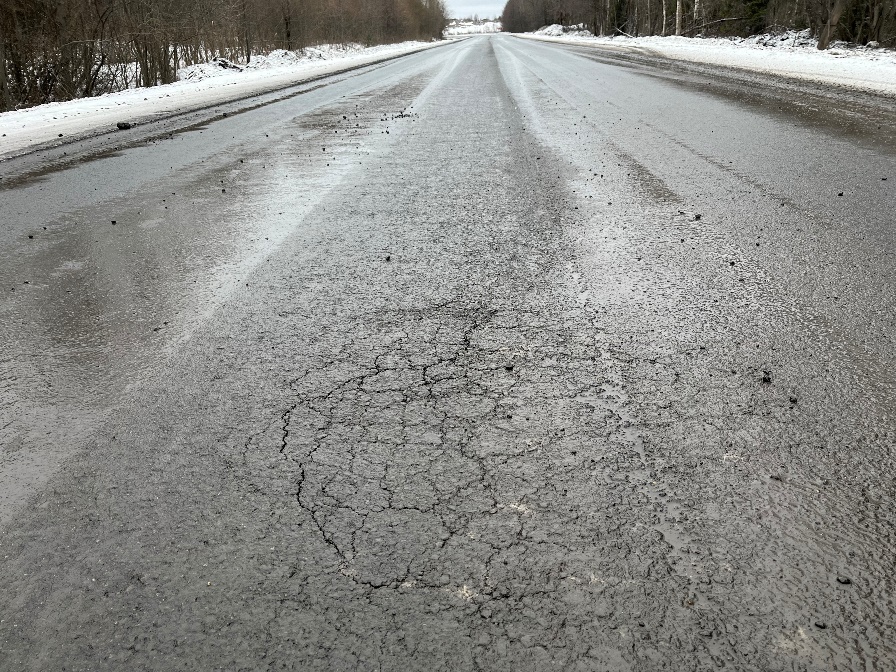 Дефекты покрытия: выкрашивание, сетка трещин на проезжей части дорогиПричина – локальное переувлажнение основания, закрупненный щебень в смесиРешение – негарантийный случай, переувлажнение было уже в процессе ремонта, не было возможности добавить печной пыли к цементу.Регенерируем на всю ширину в один слой 30 см.Длина 50м, ширина 8.6м, площадь 430м2ВАЖНО!!!Дозировку вяжущего принимаем 4% цемент + 2% пыль-уноса (печная пыль)Используем Навесной ресайклер FAE с функцией додрабливания крупного щебня.Перекрываем 6 см асфальта.Длина 50м, ширина 6.8м, площадь 340м2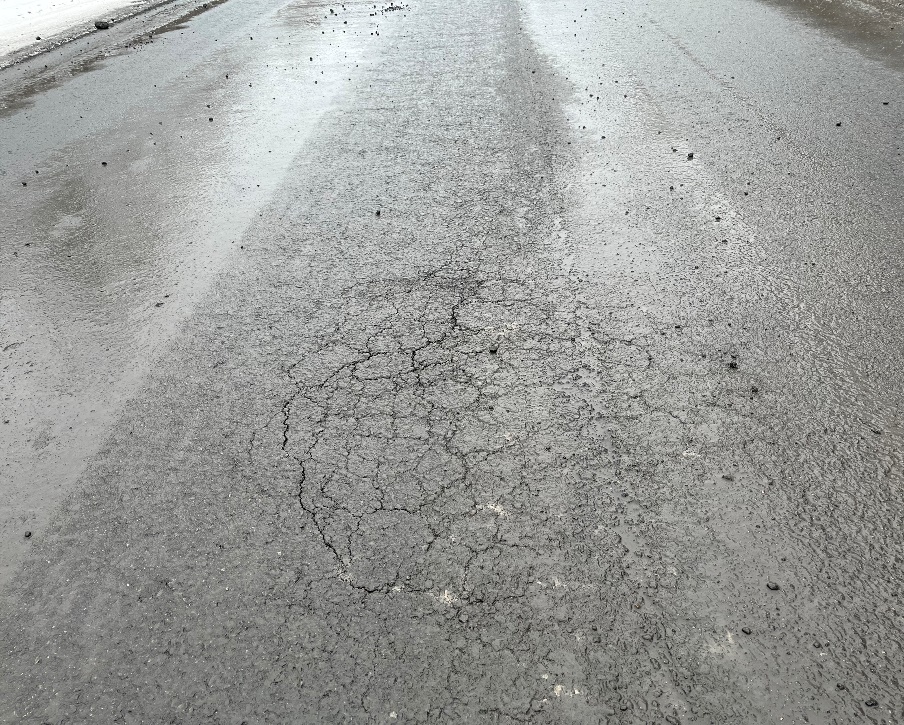 Дефекты покрытия: выкрашивание, сетка трещин на проезжей части дорогиПричина – локальное переувлажнение основания, закрупненный щебень в смесиРешение – негарантийный случай, переувлажнение было уже в процессе ремонта, не было возможности добавить печной пыли к цементу.Регенерируем на всю ширину в один слой 30 см.Длина 50м, ширина 8.6м, площадь 430м2ВАЖНО!!!Дозировку вяжущего принимаем 4% цемент + 2% пыль-уноса (печная пыль)Используем Навесной ресайклер FAE с функцией додрабливания крупного щебня.Перекрываем 6 см асфальта.Длина 50м, ширина 6.8м, площадь 340м2